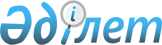 Об утверждении Соглашения между Правительством Республики Казахстан, Правительством Кыргызской Республики, Правительством Республики Таджикистан и Правительством Республики Узбекистан об оказании медицинской помощи гражданам государств-участников Договора о создании единого экономического пространстваПостановление Правительства Республики Казахстан от 9 июля 1999 года № 953



          Правительство Республики Казахстан постановляет:




          1. Утвердить Соглашение между Правительством Республики Казахстан, 




Правительством Кыргызской Республики, Правительством Республики Таджикистан 
и Правительством Республики Узбекистан об оказании медицинской помощи 
гражданам государств-участников Договора о создании единого экономического 
пространства, совершенное 26 июня 1998 года в городе Бишкеке.
     2. Настоящее постановление вступает в силу со дня подписания.
          
     Премьер-Министр
     Республики Казахстан
     
                              Соглашение 
         между Правительством Республики Казахстан, Правительством          
        Кыргызской Республики, Правительством Республики Таджикистан 
       и Правительством Республики Узбекистан об оказании медицинской       
      помощи гражданам государств-участников Договора о создании единого    
                      экономического пространства
     
     Правительства государств-участников настоящего Соглашения, далее 
именуемые Стороны,
     исходя из важности сотрудничества своих государств,
     желая содействовать дальнейшему развитию и углублению взаимодействия в 
области оказания медицинской помощи населению,
     согласились о нижеследующем:









                                                            Статья 1








          Для целей настоящего Соглашения приведенные ниже термины означают:




          "государство постоянного проживания" - государство гражданства 
пациента, в котором он постоянно проживает;




          "государство временного пребывания" - государство, предоставляющее 
медицинские услуги пациенту, не являющемуся гражданином этого государства;




          "скорая и неотложная медицинская помощь" - комплекс медицинских услуг,
оказываемых при острых нарушениях физического или психического здоровья 
пациента, угрожающих его жизни или здоровью окружающих;




          "плановая медицинская помощь" - комплекс медицинских услуг, 
предоставляемых при нарушениях физического и психического здоровья пациента,
не предсталяющих непосредственной угрозы его жизни или здоровью окружающих.





                                 Статья 2












          Скорая и неотложная медицинская помощь при внезапных острых состояниях 
и заболеваниях, угрожающих жизни больного или здоровью окружающих, 
несчастных случаях, отравлениях, травмах, родах и неотложных состояниях в 
период беременности оказывается гражданам беспрепятственно, бесплатно и в 
полном объеме на территории государства временного пребывания, лечебно-
профилактическиими учреждениями (далее - ЛПУ) независимо от организационно-
правовых форм, ведомственной принадлежности и форм их собственности.




          С момента, когда устранена угроза жизни больного или здоровью 
окружающих и возможна его транспортировка, за дальнейшее оказание 
медицинской помощи взимается плата в порядке, установленном 
законодательством временного пребывания.




          Возможность безопасной транспортировки больного определяется клинико-
экспертной комиссией ЛПУ, оказывающего медицинскую помощь, которая несет 
юридическую ответственность за правильность заключения о транспортабельности.








                                                              Статья 3








          Оказание плановой медицинской помощи гражданам на территории 
государства временного пребывания осуществляется на платной основе с 
проведением взаиморасчетов по договорным ценам или действующим 
прейскурантам.    




          Основанием для предоставления того или иного вида плановой медицинской 
помощи является наличие соответствующих медицинских документов и 
гарантийное обязательство компетентного органа здравоохранения направляющей 
Стороны об оплате фактической стоимости медицинской помощи.




          При отсутствии указанных документов плановая медицинская помощь 
оказывается после осуществления предоплаты в размере не менее 
ориентировочной стоимости лечения с проведением последующих взаиморасчетов 
по факту между ЛПУ и пациентом или юридическим (физическим) лицом, его 
предоставляющим.




          В отдельных случаях, по договоренности Сторон, гражданам, страдающим 
наиболее тяжелыми заболеваниями, плановая консультативная и лечебно-
диагностическая медицинская помощь может быть оказана на иных условиях.





                                 Статья 4












          Лицам, постоянно проживающим в государстве временного пребывания на 
основании вида на жительство и являющимся гражданами других государств-
участников, медицинская помощь оказывается в соответствии со статьями 2, 3 и 
7 настоящего Соглашения.





                                 Статья 5












          Военнослужащим, рабочим и служащим вооруженных сил, входящим в состав 
ограниченных контингентов миротворческих сил, а также членам их семей 
оказывается необходимая медицинская помощь в ЛПУ государства временного 
пребывания в соответствии с действующими международными договорами о медико-
социальных гарантиях этим категориям граждан.





                                 Статья 6












          Плановая медицинская помощь, работающим по контракту (трудовому 
договору) в государстве временного пребывания, осуществляется за счет 
средств работодателя в порядке и объемах, предусмотренных контрактом, либо 
за счет личных средств граждан.




          Оплата лечения профессиональных заболеваний или производственных травм,
связанных с трудовой деятельностью граждан в государстве временного 
пребывания, осуществляется за счет средств работодателя в порядке и на 
условиях, предусмотренных законодательством этого государства.





                                  Статья 7












          Экспертиза утраты трудоспособности при заболеваниях и травмах 
осуществляется на территории государства временного пребывания в порядке, 
установленном законодательством этого государства.




          Документом, выдаваемым ЛПУ государства временного пребывания и 
удостоверяющим временную нетрудоспособность граждан при заболеваниях и 
травмах, является листок временной нетрудоспособности, признаваемый всеми 
Сторонами, который в последующем заменяется ЛПУ государства постоянного 
проживания на документ (листок), удостоверяющий временную 
нетрудоспособность, образца, принятого в этом государстве.




          В случае стойкой утраты трудоспособности, ЛПУ государства временного 
пребывания оформляет признаваемый всеми Сторонами документ (посыльный лист) 
для направления в органы экспертизы трудоспособности государства 
гражданства или временного пребывания.








                                                          Статья 8








          Льготы по медицинскому и лекарственному обеспечению граждан, 
представляются государством постоянного проживания в порядке и на условиях, 
определенных национальным законодательством.








                                                          Статья 9








          Документы, необходимые для направления в другие государства-участники,
оформляются на русском языке.








                                                          Статья 10








          Настоящее Соглашение вступает в силу со дня его подписания, а для 
государств, законодательство которых требует выполнения 
внутригосударственных процедур, необходимых для его вступления в  силу, со 
дня сдачи депозитарию соответствующего уведомления. Настоящее Соглашение 
действует в течение пяти лет и автоматически продлевается на последующие 
пятилетние периоды, если Стороны не примут иного решения.








                                                              Статья 11








          В настоящее Соглашение по взаимному письменному согласию Сторон могут 
быть внесены изменения и дополнения, которые оформляются отдельными 
протоколами, являющимися его неотъемлемой частью.








                                                              Статья 12








          Все спорные вопросы, которые могут возникнуть в связи с толкованием 
или применением настоящего Соглашения, будут разрешаться путем консультаций 
или переговоров.








                                                              Статья 13








          Каждая Сторона может выйти из настоящего Соглашения, направив 
письменное уведомление об этом депозитарию не позднее чем за 6 месяцев до 
выхода, урегулировав обязательства, возникшие за время действия Соглашения.








                                                              Статья 14








          Настоящее Соглашение открыто для присоединения к нему других 




государств, разделяющих его цели и принципы, путем передачи депозитарию 
документа о таком присоединении.
     Совершено в городе Бишкек 26 июня 1998 года в одном подлинном 
экземпляре на русском языке.
     Подлинный экземпляр находится в Исполнительном комитете 
Межгосударственного Совета Республики Казахстан, Кыргызской Республики, 
Республики Таджикистан и Республики Узбекистан, котрый направляет в каждое 
государство-участник его заверенную копию.
     
За Правительство  За Правительство  За Правительство  За Правительство
Республики          Кыргызской         Республики         Республики
Казахстан           Республики         Таджикистан        Узбекистан   


    (Специалисты: Кушенова Д.
                  Склярова И.)  
      
      


					© 2012. РГП на ПХВ «Институт законодательства и правовой информации Республики Казахстан» Министерства юстиции Республики Казахстан
				